هو الأبهی- ای طالب عزت و بزرگواری حقیقی در جهان...عبدالبهآء عباساصلی فارسی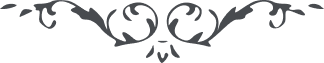 لوح رقم (161) – من آثار حضرت عبدالبهاء – مکاتیب عبد البهاء، جلد 8، صفحه 120هو الابهیای طالب عزت و بزرگواری حقیقی در جهان الهی بزرگواری در عالم عنصری امر موهومیست و تصور مذمومی چه نهایت مراتب عزت این جهان سلطنت و جهانبانیست و شوکت و شهریاریست و حال آنکه چون بحقیقت نگری جسم بیجانست و نقش بی روح و وجدان انعکاس بی‌اساس است و ظلال بی‌مآل سرابست نه شراب نمایش است نه آب خلب است نه سحاب پس بزرگی و عزت قدیمه محصور در شئون رحمانی و دخول در ظل کلمه الهیست تا توانی در این بحر بی‌پایان خوض کن و از این معین صافی یزدان بنوش و در سبیل حضرت جلیل بکوش تا بر سر تاج عزت سرمدی نهی و بر سریر عظمت ابدی جالس شوی و از افق امکان چون صبح نورانی طلوع نمائی و البهآء علیک و علی کل من ثبت علی عهد الله و میثاقه (عبدالبهآء ع)